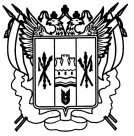 Российская ФедерацияРостовская областьЗаветинский районмуниципальное образование «Киселевское сельское поселение»Администрация Киселевского сельского поселенияРаспоряжение№ 92    07.12.2023                                                                                             с.КиселевкаВ соответствии с постановлением Администрации Киселевского сельского поселения от 07.12.2023 №  114 «О внесении изменений в постановление Администрации Киселевского сельского поселение от 09.11.2018 № 116»:1. Внести изменения в распоряжение Администрации Киселевского сельского поселения от 30.12.2022 № 102 «Об утверждении плана реализации муниципальной программы Киселевского сельского поселения «Развитие культуры Киселевского сельского поселения» на 2023 год» согласно приложению к  настоящему распоряжению.2. Настоящее распоряжение вступает в силу с момента подписания.3. Контроль за выполнением распоряжения оставляю за собой.Глава АдминистрацииКиселевского сельского поселения                                    Л.И.ПараваеваРаспоряжение вносит муниципальное учреждениекультурыПриложение                                                                                                                                                      к распоряжению Администрации                                                                                                                                                     Киселевского сельского поселения                                                                                                                                                                    от  07.12.2023 № 92   ПЛАНреализации муниципальной программы Киселевского сельского поселения «Развитие культуры Киселевского сельского поселения» на 2023 годПЛАНреализации муниципальной программы Киселевского сельского поселения «Развитие культуры Киселевского сельского поселения» на 2023 годВедущий специалист  по общим вопросам                                                                                           Л.В. КостеренкоО внесении изменений в распоряжение Администрации Киселевского сельского поселения от 30.12.2022 № 102Наименование подпрограммы, основного мероприятия ведомственной целевой программы, контрольного события программыОтветственный исполнительОжидаемый результат (краткое описание)Срок реализации (дата)Объем расходов на 2023 год (тыс. руб.)Объем расходов на 2023 год (тыс. руб.)Объем расходов на 2023 год (тыс. руб.)Объем расходов на 2023 год (тыс. руб.)Объем расходов на 2023 год (тыс. руб.)Наименование подпрограммы, основного мероприятия ведомственной целевой программы, контрольного события программыОтветственный исполнительОжидаемый результат (краткое описание)Срок реализации (дата)Всего федеральный бюджет областной бюджетместный бюджетвнебюджетные источникиПодпрограмма 1 «Развитие культуры»Подпрограмма 1 «Развитие культуры»Подпрограмма 1 «Развитие культуры»Подпрограмма 1 «Развитие культуры»Подпрограмма 1 «Развитие культуры»Подпрограмма 1 «Развитие культуры»Подпрограмма 1 «Развитие культуры»Подпрограмма 1 «Развитие культуры»Подпрограмма 1 «Развитие культуры»Основное мероприятие 1.1Расходы на обеспечение деятельности (оказание услуг) муниципальных учреждений Киселевского сельского поселенияМБУК «Киселевский СДК»Создание эффективной системы управления реализацией муниципальной программы в полном объеме (Массовых мероприятий – 265, посещаемость - 28484 чел., клубных формирований – 19)Весь период4300,0--4300,0-Итого по муниципальной программе:4300,0--4300,0-